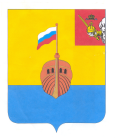 РЕВИЗИОННАЯ КОМИССИЯ ВЫТЕГОРСКОГО МУНИЦИПАЛЬНОГО РАЙОНА162900, Вологодская область, г. Вытегра, пр. Ленина, д.68тел. (81746)  2-22-03,  факс (81746) ______,       e-mail: revkom@vytegra-adm.ruКРАТКАЯ ИНФОРМАЦИЯо результатах   контрольного мероприятия в Администрации муниципального образования «Город Вытегра»  Наименование (тема) контрольного мероприятия: «Целевое и эффективное использование средств, выделенных муниципальному образованию «Город Вытегра» Вологодской области на мероприятия по реализации проекта «Народный бюджет»Основание проведения контрольного мероприятия: пункт 5 раздела II плана работы Ревизионной комиссии Вытегорского муниципального района на 2021 год, распоряжение председателя Ревизионной комиссии Вытегорского муниципального района № 20 от 07.06.2021 годаЦель(и) контрольного мероприятия: осуществление контроля за законностью, результативностью (эффективностью и экономностью) использования средств бюджета и муниципальной собственностиОбъекты контрольного мероприятия: Администрация муниципального образования «Город Вытегра»Проверяемый период времени:      2020 годСроки проведения контрольного мероприятия:   с 14.06.2021 г. по 16.07.2021 г.Исполнители контрольного мероприятия: О.Е.Нестерова – аудитор Ревизионной комиссии ВМРОформленные акты, заключения, справки и т.п., использованные в отчете, ознакомление с ними под расписку руководителя или иных должностных лиц, проверенных объектов, наличие письменных объяснений, замечаний или возражений и заключение аудитора по ним: акт проверки № 17 от 16.07.2021 года., подписанный Главой администрации МО «Город Вытегра», Гл. бухгалтером Централизованной бухгалтерии МКУ «Многофункциональный центр предоставления государственных и муниципальных услуг в Вытегорском районе» Неполученные документы из числа затребованных с указанием причин или иные факты, препятствовавшие  работе:    нет.Краткая характеристика проверяемой сферы и деятельности объектов контроля (при необходимости): Юридический адрес проверяемого объекта: 162900, Вологодская область, Вытегорский район, город Вытегра, проспект Советский, дом 27.         В 2020 году Администрацией МО «Город Вытегра» в рамках проекта «Народный бюджет» реализовано 5 общественно значимых муниципальных проектов на общую сумму 4408,6 тыс. рублей.         Проекты направлены на решение вопросов местного значения, определенных для городских поселений Федеральным законом от 06.10.2003 № 131-03 «Об общих принципах организации местного самоуправления в Российской Федерации», Правилами предоставления и расходования субсидий на реализацию проекта «Народный бюджет», утвержденными постановлением Правительства области от 05.11.2014 г. № 990:- организация благоустройства территории поселения;- обеспечение первичных мер пожарной безопасности в границах населенных пунктов поселения.          Постановлением Правительства Вологодской области от 16.03.2020 г. № 248, определяющим перечень муниципальных образований, бюджетам которых в 2020 году предоставляются субсидии из областного бюджета на реализацию проекта «Народный бюджет», определено 6 общественно значимых муниципальных проектов, на реализацию которых предоставляются субсидии из областного бюджета. Полная стоимость проектов составляла 6953,0 тыс. рублей.          В течение 2020 года уточнено количество проектов. В результате к реализации определено 5 общественно значимых муниципальных проектов. Полная стоимость проектов составила 5678,0 тыс. рублей. Результаты контрольного мероприятия.         Финансирование проектов осуществлялось за счет средств областного бюджета, местного бюджета, добровольных пожертвований физических лиц.        Средства из областного бюджета предоставлялись в виде субсидий в рамках подпрограммы 2 «Поддержание устойчивого исполнения местных бюджетов и повышение качества управления муниципальными финансами на 2015 -2020 годы» Государственной программы Вологодской области «Управление региональными финансами Вологодской области на 2015 -2020 годы».        Предоставление средств из областного бюджета осуществлялось на основании заключенного между Правительством Вологодской области и МО «Город Вытегра» соглашения от 20.05.2020 г. № 0350-20.                  Решением Городского Совета МО «Город Вытегра» от 10.12.2019 № 138 «О бюджете муниципального образования «Город Вытегра» на 2020 год и плановый период 2021 и 2022 годов» (далее - решения о бюджете) утверждено на реализацию проекта «Народный бюджет» в 2020 году бюджетных ассигнований в объеме 5297,2 тыс. рублей, из них:- 3974,6 тыс. рублей – средства областного бюджета, или 70,0 % от стоимости проекта;- 1322,6 тыс. рублей – средства поселения, или 23,3 % от стоимости проекта.                                                                                                                                                                                                                                                                    Утвержденный уровень софинансирования не соответствует уровням софинансирования, установленным Правилами предоставления и расходования субсидий на реализацию проекта «Народный бюджет» в части софинансирования за счет средств поселения.       Уровень софинансирования за счет средств поселения в размере 30,0 % уточнен от объема суммы фактически заключенных контрактов, которая составила 4408,6 тыс. рублей, тогда как уровень софинансирования за счет средств областного бюджета в размере 70,0 % определен от полной стоимости проекта (5678,0 тыс. рублей).        Субсидии из областного бюджета на реализацию проекта «Народный бюджет» поступили в полном объеме (3974,6 тыс. рублей). Неиспользованный остаток субсидии в сумме 888,6 тыс. рублей возвращен в областной бюджет согласно условий соглашения.          Фактические расходы по реализации проекта «Народный бюджет» составили 4408,6 тыс. рублей, или 83,2 % от объема средств, утвержденных решением о бюджете на указанные цели, в том числе за счет средств:- областного бюджета 3086,0 тыс. рублей;- бюджета поселения 1322,6 тыс. рублей (софинансирование расходов).                В целях реализации проекта Администрацией МО «Город Вытегра» произведено 7 закупок:1. Текущий ремонт пожарного водоёма у дома № 32 по улице Буденного в городе Вытегра;2. Текущий ремонт пожарного водоёма у дома №3А по переулку Есенина в городе Вытегра;3. Текущий ремонт пожарного водоёма у дома №9 по улице Плосконивская дорога в городе Вытегра;4. Приобретение Новогодней ели;5. Приобретение новогодних игрушек, гирлянд и ограждения новогодней ели;6. Приобретение гирлянд;7. Разборка и очистка территории по адресу: г. Вытегра, ул. Кирова, д. 16. По результатам закупок заключено 7 контрактов на общую сумму 4408,6 тыс. рублей, из них 6 контрактов заключены посредством электронного аукциона, 1 контракт с единственным поставщиком в соответствии с пунктом 4 части 1 статьи 93 Федерального закона 44 – ФЗ.               Анализ и оценка эффективности, результативности и законности расходов на закупки         Расходы по реализации проекта «Народный бюджет» осуществлены в соответствии с полномочиями, установленными Уставом, нормами Федерального закона от 06.10.2003 г. №131-ФЗ «Об общих принципах организации местного самоуправления в Российской Федерации», на основании контрактов, заключенных Администрацией МО «Город Вытегра» в рамках лимитов бюджетных обязательств и носили целевой характер.        Выявлены факты нарушения Федерального закона 44- ФЗ:-  информация об обеспечении исполнения контракта не включена в проект контракта, в контракт (нарушение части 1 статьи 34, части 10 статьи 83.2 Федерального закона 44-ФЗ), общая сумма контрактов 2302,9 тыс. рублей;- муниципальный контракт на сумму 446,9 тыс. рублей заключен до предоставления обеспечения исполнения контракта (нарушение части 4 статьи 96 Федерального закона № 44 – ФЗ);-    не соблюдены сроки оплаты по муниципальному контракту на сумму 1444,0 тыс. рублей (нарушение статьи 34 Федерального закона № 44 – ФЗ);- поставщиком нарушены сроки поставки товара по договору на сумму 146,6 тыс. рублей (нарушение части 2 статьи 94 Федерального закона № 44 – ФЗ);- заказчиком не приняты меры ответственности на сумму 3,5 тыс. рублей   в случае нарушения поставщиком сроков поставки товаров (нарушение пункта 6.4.1 контракта, части 6 статьи 34, пункта 3 части 1 статьи 94 Федерального закона № 44 – ФЗ);   -  в результате неверного применения норм части 8.1 статьи 96 Федерального закона 44-ФЗ заказчиком не удержано обеспечение исполнения контракта в сумме 60,3 тыс. рублей.         Все факты деятельности Администрации МО «Город Вытегра» в рамках реализации проекта «Народный бюджет» подтверждены первичными документами. Платежные и иные документы, необходимые для санкционирования их оплаты, санкционированы к оплате Главой Администрации МО «Город Вытегра».          Экономия бюджетных средств на стадии определения подрядчика (снижение НМЦК относительно цены заключенного контракта) получена в сумме 2073,7 тыс. рублей, в том числе экономия, полученная при определении подрядчика на поставку новогодней ели в сумме 312,4 тыс. рублей позволила дополнительно заключить 2 контракта на приобретение новогодних украшений и ограждений для новогодней ели.             Выездной проверкой на объекты «Текущий ремонт пожарного водоема у дома 32 по улице Буденного в г. Вытегра, Вытегорского района», «Текущий ремонт пожарного водоёма у дома №3А по переулку Есенина в городе Вытегра», «Текущий ремонт пожарного водоема у дома 9 по улице Плосконивская дорога в г. Вытегра, Вытегорского района» при визуальном осмотре расхождений между фактически выполненными работами с заявленными в акте, не установлено.        Приобретенные в результате реализации проекта «Приобретение искусственной Новогодней ели» основные средства и материальные запасы поставлены на учет.ВыводыБюджетные средства, направленные на реализацию проекта «Народный бюджет», использованы в соответствии с целями, определенными решением о бюджете, бюджетной росписью, бюджетной сметой, соглашением о предоставлении субсидии.Использование бюджетных средств можно оценить, как эффективное поскольку заданные результаты достигнуты с использованием определенных объемов средств, получена экономия бюджетных средств при осуществлении закупок конкурентными способами.          Выявлены отдельные нарушения и недостатки при осуществлении муниципальных закупок.       Общая сумма проверенных средств – 5678,0 тыс.рублей. Сумма нарушений – 1593,5 тыс. рублей.Предложения по восстановлению и взысканию средств, наложению финансовых или иных санкций, привлечению к ответственности лиц, допустивших нарушения:      Администрации муниципального образования «Город Вытегра» в связи с выявленными фактами нарушения  Федерального закона от 05.04.2013 № 44 - ФЗ «О контрактной системе в сфере закупок товаров, работ, услуг для обеспечения государственных и муниципальных нужд» принять меры дисциплинарной ответственности к должностным лицам, ответственным за осуществление закупок. Предложения по устранению выявленных нарушений и недостатков в управлении и ведомственном контроле, правовом регулировании проверяемой сферы: В целях исключения рисков применения штрафных санкций за неисполнение условий муниципальных контрактов и договоров исключить нарушения положения Федерального Закона Российской Федерации № 44-ФЗ «О контрактной системе в сфере закупок товаров, работ, услуг для обеспечения государственных и муниципальных нужд»:- статей 34 и 94 - в части соблюдения сроков оплаты по муниципальным контрактам и договорам;- статьи 34, 94 и 96 – в части обязательного проведения претензионной работы сразу после нарушения подрядчиками условий муниципальных контрактов.Другие предложения: Материалы проверки направить в прокуратуру Вытегорского района для правовой оценки действий должностных лиц.Предлагаемые представления и/или предписания: информационное письмо Главе Администрации.Председатель Ревизионной комиссии                                              _____________                         / Н.В.Зелинская/                                                                                                                           